ที่ มท ๐๘10.8/ว						      กรมส่งเสริมการปกครองท้องถิ่น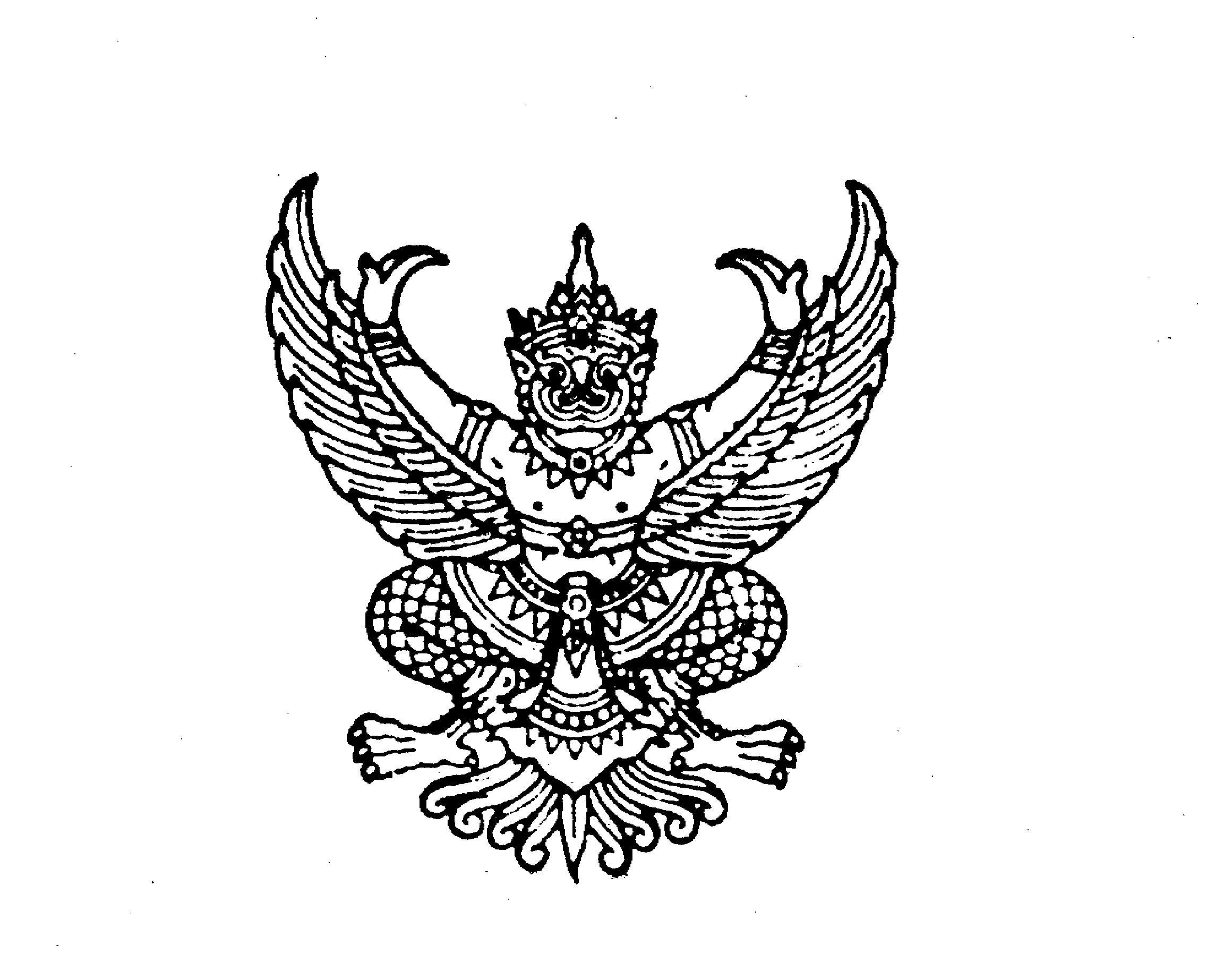 								      ถนนนครราชสีมา กทม.  ๑๐๓๐๐						         พฤษภาคม 2565 เรื่อง	 เร่งรัดการใช้จ่ายและส่งคืนงบประมาณรายจ่ายประจำปีงบประมาณ พ.ศ. 2565 แผนงานยุทธศาสตร์
 ส่งเสริมการกระจายอำนาจให้แก่องค์กรปกครองส่วนท้องถิ่น งบเงินอุดหนุนเฉพาะกิจที่จัดสรรให้แก่
 เทศบาลตำบลและองค์การบริหารส่วนตำบลเรียน	 ผู้ว่าราชการจังหวัด ทุกจังหวัด (ยกเว้นจังหวัดสมุทรปราการ)อ้างถึง	 1. หนังสือกรมส่งเสริมการปกครองท้องถิ่น ที่ มท 0810.8/ว 1533 ลงวันที่ 20 กรกฎาคม 2564	 2. หนังสือกรมส่งเสริมการปกครองท้องถิ่น ที่ มท 0810.8/ว 1646 ลงวันที่ 2 สิงหาคม 2564	 3. หนังสือกรมส่งเสริมการปกครองท้องถิ่น ที่ มท 0810.8/ว 2250 ลงวันที่ 1 ตุลาคม 2564	 4. หนังสือกรมส่งเสริมการปกครองท้องถิ่น ด่วนมาก ที่ มท 0810.8/ว 672 ลงวันที่ 10 มีนาคม 2565สิ่งที่ส่งมาด้วย	1. รายงานสถานะการใช้จ่ายงบประมาณรายจ่าย				จำนวน 1 ชุด	2. แบบรายงานการส่งคืนงบประมาณ					จำนวน 1 ชุด	ตามที่ กรมส่งเสริมการปกครองท้องถิ่นได้แจ้งจัดสรรงบประมาณรายจ่ายประจำปีงบประมาณ พ.ศ. 2565 แผนงานยุทธศาสตร์ส่งเสริมการกระจายอำนาจให้แก่องค์กรปกครองส่วนท้องถิ่น 
งบเงินอุดหนุนเฉพาะกิจ ให้องค์กรปกครองส่วนท้องถิ่น (เทศบาลตำบลและองค์การบริหารส่วนตำบล) ดำเนินการตามกระบวนการจัดซื้อจัดจ้างและการจัดหาพัสดุภาครัฐ ให้สามารถก่อหนี้ผูกพันและเบิกจ่ายงบประมาณแล้วเสร็จภายในปีงบประมาณ พ.ศ. 2565 ซึ่งได้กำหนดแนวทางการปฏิบัติในการบริหารงบประมาณงบเงินอุดหนุนเฉพาะกิจขององค์กรปกครองส่วนท้องถิ่น ประจำปีงบประมาณ พ.ศ. 2565 
ให้องค์กรปกครองส่วนท้องถิ่นดำเนินการก่อหนี้ผูกพันให้เสร็จสิ้นภายในไตรมาสที่ 2 หากรายการเงินอุดหนุนเฉพาะกิจที่เห็นว่าหมดความจำเป็นต้องใช้จ่าย ให้ส่งคืนงบประมาณมายังกรมส่งเสริมการปกครองท้องถิ่นภายในวันที่ 31 มีนาคม 2565 และกรณีที่ดำเนินการตามกระบวนการจัดซื้อจัดจ้างและการจัดหาพัสดุภาครัฐแล้วมีงบประมาณที่เหลือจ่ายจากการจัดซื้อจัดจ้าง หากมีความประสงค์ขอใช้งบประมาณเหลือจ่ายดังกล่าว 
ให้องค์กรปกครองส่วนท้องถิ่นจัดทำข้อมูลรายงานจังหวัดส่งให้กรมส่งเสริมการปกครองท้องถิ่นภายในวันที่ 
29 เมษายน 2565 เพื่อให้จังหวัดและองค์กรปกครองส่วนท้องถิ่นใช้เป็นแนวทางปฏิบัติ ประกอบกับได้เร่งรัดการใช้จ่ายงบประมาณเงินอุดหนุนเฉพาะกิจให้เป็นไปตามเป้าหมายของมาตรการเร่งรัดการเบิกจ่ายงบประมาณและการใช้จ่ายภาครัฐ ประจำปีงบประมาณ พ.ศ. 2565 นั้น	กรมส่งเสริมการปกครองท้องถิ่นได้รวบรวมผลการใช้จ่ายงบประมาณรายจ่ายประจำปีงบประมาณ พ.ศ. 2565 แผนงานยุทธศาสตร์ส่งเสริมการกระจายอำนาจให้แก่องค์กรปกครองส่วนท้องถิ่น 
งบเงินอุดหนุนที่จัดสรรให้แก่เทศบาลตำบลและองค์การบริหารส่วนตำบล เงินอุดหนุนเฉพาะกิจที่มีลักษณะ
เป็นรายจ่ายลงทุน ณ วันที่ 30 เมษายน 2565 พบว่าองค์กรปกครองส่วนท้องถิ่นยังมีการเบิกจ่าย
งบเงินอุดหนุนเฉพาะกิจไม่เป็นไปตามเป้าหมายของมาตรการเร่งรัดการเบิกจ่ายงบประมาณและการใช้จ่ายภาครัฐ ประจำปีงบประมาณ พ.ศ. 2565 ดังนั้น เพื่อให้การใช้จ่ายและการบริหารงบประมาณรายจ่ายประจำปีงบประมาณ พ.ศ. 2565 งบเงินอุดหนุนเฉพาะกิจขององค์กรปกครองส่วนท้องถิ่นเป็นไปอย่างมีประสิทธิภาพ ขอให้จังหวัดดำเนินการ ดังนี้/1. เร่งรัด...	1. เร่งรัดองค์กรปกครองส่วนท้องถิ่นเบิกจ่ายงบประมาณเงินอุดหนุนเฉพาะกิจให้เป็นไปตามเป้าหมายของมาตรการเร่งรัดการเบิกจ่ายงบประมาณและการใช้จ่ายภาครัฐ ประจำปีงบประมาณ พ.ศ. 2565 
ซึ่งกำหนดให้ไตรมาสที่ 3 เบิกจ่ายรวมไม่น้อยกว่าร้อยละ 46 และไตรมาสที่ 4 ไม่น้อยกว่าร้อยละ 75	2. ให้องค์กรปกครองส่วนท้องถิ่นที่ได้รับจัดสรรงบประมาณรายจ่ายประจำปีงบประมาณ พ.ศ. 2565 งบเงินอุดหนุนเฉพาะกิจ ซึ่งได้ดำเนินการตามกระบวนการจัดซื้อจัดจ้างและการจัดหาพัสดุภาครัฐจนถึงขั้นตอนการได้ตัวผู้รับจ้างและลงนามในสัญญาก่อหนี้ผูกพันแล้ว โดยมีงบประมาณเหลือจ่ายซึ่งไม่ประสงค์ขอใช้หรือขอใช้งบประมาณเหลือจ่ายไม่ทันภายในวันที่ 29 เมษายน 2565 ให้จังหวัดรวบรวมส่งคืนงบประมาณดังกล่าวให้กรมส่งเสริมการปกครองท้องถิ่น ภายในวันที่ 30 มิถุนายน 2565 หากไม่ส่งคืนภายในระยะเวลาที่กำหนดให้ทำหนังสือชี้แจงเหตุผลเป็นรายโครงการ พร้อมทั้งบันทึกเหตุผลดังกล่าวลงในช่อง “หมายเหตุ” 
ในระบบสารสนเทศเพื่อการวางแผนและประเมินผลขององค์กรปกครองส่วนท้องถิ่น (e-Plan) เพื่อที่กรมส่งเสริมการปกครองท้องถิ่นจะได้ใช้ข้อมูลดังกล่าวประกอบการพิจารณาคำขอรับการสนับสนุนงบประมาณเงินอุดหนุนเฉพาะกิจขององค์กรปกครองส่วนท้องถิ่นในปีงบประมาณต่อไป และจะทำให้งบประมาณดังกล่าวถูกพับตก
ที่จังหวัดทันทีเมื่อถึงวันสิ้นปีงบประมาณ 	3. ให้จังหวัดกำชับองค์กรปกครองส่วนท้องถิ่นรายงานผลการดำเนินงานตลอดจน
ปัญหาอุปสรรคในการดำเนินงาน ในระบบสารสนเทศเพื่อการวางแผนและประเมินผลขององค์กรปกครอง
ส่วนท้องถิ่น (e-Plan) ทุกขั้นตอนอย่างต่อเนื่องไปจนกว่าการดำเนินการจะสิ้นสุดรายละเอียดสิ่งที่ส่งมาด้วยปรากฏตาม QR Code ท้ายหนังสือนี้จึงเรียนมาเพื่อโปรดพิจารณาขอแสดงความนับถือ(นายประยูร รัตนเสนีย์)อธิบดีกรมส่งเสริมการปกครองท้องถิ่น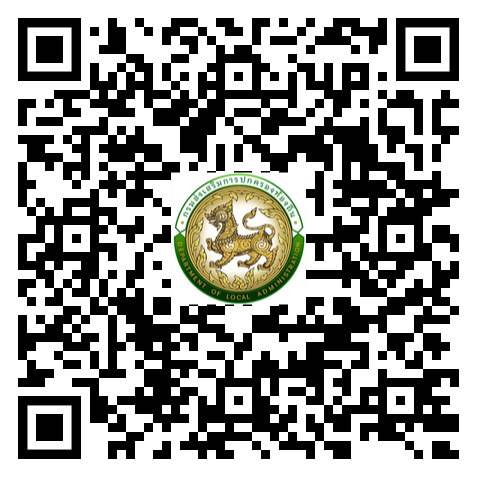 https://shorturl.asia/oDtzCกองพัฒนาและส่งเสริมการบริหารงานท้องถิ่นกลุ่มงานส่งเสริมการกระจายอำนาจและการจัดทำงบประมาณเงินอุดหนุนโทร. ๐ ๒๒๔๑ ๙๐๐๐ ต่อ 2332โทรสาร ๐ ๒๒๔๑ ๖๙๕๖ไปรษณีย์อิเล็กทรอนิกส์ saraban@dla.go.th